Стопроцентная любовь огонь страсти полноценных желаний отношенийк тебе от меняПьеса в жанре сэдкорПосвящается моей подруге Жене МеладзеP.S. Это ее ненастоящее имяГероиАринаженяПримечание 1Женя всегда пишет с маленькой буквы, Арина – с заглавной.Примечание 2Текст читают двое мужчин в полицейской форме в возрасте от 25 до 60 лет. Они читают вслух, потому что им очень скучно. Они перестают читать, потому что заканчивается их рабочий день.ул. Земляной Вал, 33фу Аринамы вместе уснули и я его поцеловала в подбородок ебучийзачем нахуйну то есть перед сномПо-моему все окА он чоничеНе поцеловал тебя в ответ?нетХмподумал наверно вот дебилка наверно влюбилась в меняи уснулну это был риск на который мне нужно было пойтиОн последний говнюк и вонючка если так подумалВсе правильноМы сами создаём своё счастьепусть думает че хочетмне похойя слышу как он в соседней комнате кряхтитон просыпался и видимо перелегАхахаМне смешно от слова кряхтитпочему-то мне показалось что мы вчера если не переспим то пососемсяХочешь неинтересный факт из моего прошлогодавайСемь лет назад в этот день я впервые начала встречаться с парнем!огокак давно это былоДаМне было 13Ему почти 16Я была крутаянадо бы запомнить ещё вчерашнюю датудень когда я поцеловала парня в подбородок и подумала что это приведёт меня к сексу но ничего не вышлоДеткаБлин Ну предложи ему прямым текстомНе в восьмом классеон даже на мой секс-поцелуй в подбородок не отреагировалщас предложу ему а он такой ээээ нет давай не будем и я такая гыы ну ладно ну я поехала домойПрям щас предложишь
о господи я не буду ему ниче предлагатья просто сказала что это будет супер тупоДа нет это нормальностремно 
Но ниче тупогоя не верю в свою сексуальностьперед ПашейА я не верю в его гетеросексуальностьжОска3-ая Рощинская, 5 Сегодня я освоила принципиально новый для себя жанр - назовём его - жанр личных постов в фейсбукеНу каПост любви. Любви к работе и к грушевым чизкейкам.  Любви мало и не хватает Двадцать один лайк прикиньПри том что фотка уродскаямдаЯ решила если не сегодня то никогданачалась твоя заумная эпохаМне нравится моя новая эпохая у Оли с Гришейсижу в гостиной а они пошли в Олину комнатуслышу как они целуютсяя тут не к местуя чмоОтстойя никогда так не смогуя не умею заинтересовать и заинтриговатьно мне нравится проводить с ними время потому что они люди которые нацелены на успехЯ тожеДа они такие прям смотришь и думаешь что все у них будет хорошопоэтому буду встречаться с аутистом опять, которому похер на проявления любвии думать «господи он такой интересный и необычный и так много мне может дать» а он просто больной человек СУКА Я тожемне кажется я замуж не выйду в принципезалечу от какого-нибудь лохаскорее всего от Пашия так не хочу этого но мне кажется это случитсябудет вообще полный расколбас тогда в жизния буду просто ненавидеть все что происходитНет деткаНельзя так думать это плохие мыслиЭто ты посылаешь негативные сигналы в мозгИ нейроны запоминаютНам надо прекратить думать что мы залетим от своих знакомыхда ты правамысли материальнывсе я не буду думать о Паше и о всякой такой фигнеу меня будет богатый довольно симпатичный муж у нас будут умные красивые детивсе будет в порядкеДа и у меня будет крутой мужОн будет фотограф, оператор или режиссер, чтобы у нас был тандемНоУ него будет стабильный доход При чем он будет не из сильно богатой семьи потому что тогда между нами будет слишком большая разницаОн будет как я – провинциал который всего добился самПросто за счет того что он мужчина у него это быстрее получилосьОн прям будет такой мужчина мужчинаХотя с виду будет не очень брутальныйА очень даже либеральныйвсе настала новая эра мы формируем свое будущее посредством нейроновмы буквально мыслим материальноАрина отправляет голосовое сообщение:«Это послание моим нейронам. Пусть они запомнят одно: нужно всегда смотреть людям в глаза. Всегда. Нужно не бояться говорить с кем угодно. Не бояться сказать глупость, не бояться сказать не правду, не бояться сказать свое мнение. Нейроны, это вам. Также нужно меньше есть печенья».Женя отправляет голосовое сообщение: «Так, нейроны, слушаем внимательно. Во-первых, сделайте так, чтобы мой организм смог вставать рано и быть максимально продуктивным. Во-вторых, заставьте мой мозг развиваться в социальном направлении, то есть – не бояться общаться с людьми, не бояться выражать свое мнение, не бояться выступать и быть открытой для любого контакта».Ты понимаешь насколько это похожие сообщенияПросто как будто у нас одни нейроны на двоихЖеня отправляет стикер фруктовощ: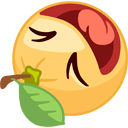 КорочеМы с тобой тоже охеренно крутыеда мы с тобой крутыеда я знаю об этомно я не понимаю почему никто к нам не тянетсяв принципе я не гонюсь за любовью я гонюсь за отвлечением от ЖениАрина отправляет аудиозапись: Шведова Ирина - Звать любовь не надоой бляэта Ирина Шведова наверно в одиночестве умерлаСтарая Басманная, 21/4Господи как тяжело найти середину между худи-джинсы-грязнаябошка и короткое-чёрноеплатье-соткрытойспинойтруОчень скучно на учебеДавно такого не былоПрям сижу думаю йобтвоюмать развлекайте меня	Безрадостно Хотя это паразитизм Есть радость творчестваГорячего шоколада из автоматаРадость бесплатного высшего образованиясори мне тут интересно на учебенекогдаМне так грустно что меня не радует еда из кофейни все по 50 р«Кофикс»Знаешь такие?У нас на Курской открылиИ утром я купила сырникиИ там ещё много всего и я думала «господи я неделю могу здесь питаться»А теперь иду домой и думаю «не хочу жить не хочу питаться»хахахаэто гениальное описание состоянияВ этой фразе очень много боли
Я бы предпочла ее не говорить никогда
Мне кажется что я один сплошной изьянЯ в скорлупе своих комплексов сейчасвы с Пашей похожи но ты маскируешься под глупышкутипо копаться в себе это для лоховЯ не маскируюсь я и есть глупышкапоступай честно и все встанет на свои местаЯ глупее Паши в плане интеллектану здесь дело не в этомЯ не люблю заумные разговоры и не собираюсь в наукуа в вашей степени рефлексииНу даНаверное мы на равныхНо тогда и ты с намиво мне больше тупостии поэтому мне не всегда плохо а только иногдаКак точно сказаноМне тоже не всегда плохо иногда мне супер хуевопепец это не мне надо мутить с Пашей а тебевы бы оба друг другу в ладошки говном падалиХахахаНет спасибо3-ая Рощинская, 5 Гуляла со своими подружками школьными сегодняИ я чувствую себя плохим человеком потому что мне так не понравилось их поведение сегоднякакоеНу не знаю какоеКакое то дурацкоеДевчачьену они ж тупыеБлин ну почемуОни вроде не тупыми были всегдаЧто случилось?лол они всегда былиЗначит и я быланет тебе просто не с кем было общатьсяНаверноеНе знаюМеня сегодня убило просто что они только о себе говорили как блять такое возможнодавно пора с ними переставать общатьсяты их сто лет как перерослаБлин а они не могут как-то подрасти? Не охото с ними переставать общатьсянет они тупыесмирись и оставьЛегко сказатьПочему-то я всегда им сама что-то предлагаю, поделать вместе или сходитьВот я такаяну понимаю тебя вообще-тоя так с Ильёйон тупой но прикольно иногда с ним погулятьтупо шмотки посмотреть и похаватьНу вот мне с ними тожеЯ думаю клево что они такие красивые и совсем не такие как яда так же про Илью думаюЩас пытаюсь ответить на вопрос зачем я с ними общаюсь и не могучтобы чувствовать себя умнееВообще стараюсь чаще этот вопрос себе задавать потому что надоело делать что-то бесцельноНеа я вообще не наслаждаюсь обществом в котором я умнееЯ наверное плохой человек раз так про них думаюнет ты человек который ценит своё времяДа это такДа и просто знаешь разговоры с ними реально заставляют меня чувствовать себя никем потому что они только обсуждают парней или расставания а мне нечего сказать ну але??? почему нельзя спросить а что ты думаешь или типо того? это напоминает мне 7 класс когда у всех уже появились месячные а у меня еще нет и какое-то время (в мае у меня тоже появились) нам было не о чем поговоритьужасМЦК, станция Зоргелови Фрагменты речи влюбленныхНачало пересылаемого сообщенияПавелОх и натерпелся я сегодня.Женячто такоеПавелБыл на лекции про Делеза и Арто. И девочка пургу гнала и я терпел, и было очень сложно. Аж голова заболела.Конец пересылаемого сообщенияХехе Чисто ПашаЗацени мой новый гимнI changed the lock on my front door so you can't see me anymoreAnd you can't come inside my house, and you can't lie down on my couchI changed the lock on my front doorI changed the kind of car I drive so you can't see me when I go byAnd you can't chase me up the street, and you can't knock me off of my feetI changed the kind of car I driveАрина отправляет аудиозапись:Lucinda Williams – Changed The Locksахахаха это про таких феминисток как мыДаарин хочу попросить тебя  если я захочу опять связаться с пашей я буду тебе писать об этом и ты должна будешь меня отговаривать от этой ужасной ошибки  никаких воссоединений с бывшими больше  это плохой путь  это деградацияБез базара
Пиши и звони в любое время дня
Я тебе бошку оторву за такое
Просто change the locks детка
хорошо бейбиМЦК, станция Крымскаябегу к метро под твою супер песнюты вообще уникальный человек, едешь кататься на мцк воскресным вечероминогда мне кажется ты такая интересная что тебя не существуетОмг спасибоЯ щас поняла что именно это хочу услышать от человека которого полюблю3-ая Рощинская, 5Пойдем в четверг со мной и с Пашей в книжныйя работаю деткаЖальОн еще предложил потом покурить и поиграть в сэтмб он так подкатывает к тебеВот я и зову тебяв смыслене хочешь чтобы он подкатывал?Ну да не хочу оказаться в неловкой ситуации Пашиного подкаталучше не буду вам мешатьТо есть хочу чтобы вы оказались один на один и слились в одном большом подкатеРжувы начнёте встречаться и я не смогу нормально общаться с вами все это конецБлин ты чоСерьёзноя спатьнапоследок скажуДаваймне плевать если вы будете встречаться с Пашей мне плевать потому что во сне я встречаюсь с Адамом Драйвером и у нас отличный секс и он любит меня и я обязательно его дождусь из армии мне больше никто не нуженЛооооолМы не будем с Пашей встречатьсяТебе он нравится все-таки?Я думала это припадки эпизодическиенет это постоянное пассивное чувствовсе сложно с этимВсе ладно я медитироватьдавайСпокойной ночиЛюблюточкарулюбишьПашуточкаруЛюбвинет ЕЕ ПРИДУМАЛИ АЛЧНЫЕ И ЗЛЫЕ ПРОДАВЦЫ ЦВЕТОВхахахахаобожаю очень сильноЧмок в носикЖеня скажи что ты просто шутишь но ты не перестанешь со мной дружить я постоянно об этом думаю хотя ничего ещё не случилосьесли вы будете встречаться я за себя не ручаюсья хочу чтобы все оставалось как естьэто охуительный тупизмну то есть если вы будете встречаться я это примуя не буду вставать между тобой и Пашейничто не должно помешать вашей любвия крейзиизвини я больше не буду такое говоритьБлятьНикто не будет встречатьсяАлоооооС другой стороны боюсь зарекатьсяВдруг он мне понравится резкоВсе-таки он слушает Арво Пярт и знает кто такой КастеллуччиНо давай без паникиЖизнь – это не сериал Гёрлствоя жизнь – это полный Гёрлсты спала с двумя геями АринаДа блинОни были бисексуалами на тот моментТем более это был СМСсмс?Да, Странный Медленный СексахахахЭто я только что придумалавозможно твое предназначение на этой земле – высвобождать женскую энергию в мужчинахЭто все потому что у меня много эстрогенапоэтому я и боюсь за женюОй наоборот тестостеронаНет Женя не начинайЯ правда с Пашей никогда не буду спатьОн мне как одногруппникБолтать прикольно но спать – никогдаесть такая фишечкатипавагинальный гнётЧтоэто гипер-активные в сексуальном плане женщиныкоторые давят на тебя своей сексуальностьюесть класс женщин гнетущих и есть класс угнетаемыхКак у Маркса прямтак вот я в угнетаемыхЧто за хрень?Ты супер пупер секси окейМоя вагина – магнит для мужчин которые не понимают свою ориентацию и никогда не поймут тут нечем гордитьсяэто ты щас так говоришья чувствую скоро настанет вот это всёстопроцентная любовь огонь страсти полноценных желаний отношений к тебе от меняТы шутишь нет меня пронзает огоньанус горит от того что Паша меня не любитэто значит я страшное чудовище жирное это значит я ненавижу себяпрости даю слабинупаническуюприступ сучьего бешенстваКогда же он закончитсяуже кончился прости меня пожалуйстаУ меня только к тебе СТОПРОЦЕНТНАЯ ЛЮБОВЬ ОГОНЬ СТРАСТИ ПОЛНОЦЕННЫХ ЖЕЛАНИЙ ОТНОШЕНИЙ К ТЕБЕ ОТ МЕНЯЖеня отправляет стикер: 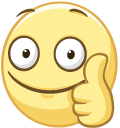 Сущевский вал, 14бля хочу на массажЯ тожеи парнявот бы позвать своего парня завтра в гости весь день и ебаться пока никого нет дома но у меня нет парняНормальное человеческое желание я считаюоно неосуществимоеИногда я молюсь богу о том чтобы он послал мне рандомный секся думаю все молятся об этомИ хорошо значит у меня больше шансов его найтипоняла что опять не люблю Пашу как мужчинулюбовь опять стихлаИ хорошо нам надо расширять свой круг а не замыкаться на любви к уже более менее понятным людямне знаю какЯ тоже, но мы что-нибудь придумаемметро Курская радиальнаячто делаешьЕду на парыА ты?на зачетеЗнаменательная мысль от сегодняшнего дня. Важно уметь сказать себе – это не мой лайфстайл. «Я хочу ходить в Москва-Дели раз в месяц» - не получится, это не мой лайфстайл», «я хочу знакомится в тиндере» - ничего не выйдет это не мой...и тдИ как там че? Сдашь?не знаюнавернохорошая мысльДавай удачи деткаспасибоСтарая Басманная 21/4сдала на 5Арина отправляет стикер: 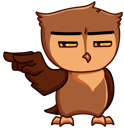 А мне сегодня приснилось как я на 5/10 сдала предмет математика сексуальностиТак обидно было думаю - ну вот, ещё одна тройка в дипломехахахахофигетьТы приедешь сегодня?не у меня работа и завтра зачётмогу завтра приехать после зачётаБлинаЭто в 6?Да завтра я лучше буду работать и экономить энергиюну если че в другой день приедупосле завтрашнего дня я надеюсь что буду свободналучше тогда в четверг встретимсямб сходить завтра в киноСходида только не знаю кудаНа Лалаленди может позвать пашуПозовиметро Проспект мирахачу убиццохочу умереть и родиться заново очень богатойпоследние кадры моего существования на этой планете Земля Женя отправляет фотографиюА я столько съела что челюсти болят жевать Арина отправляет фотографиюЩас поняла что у тех кто любит электронную музыку наверное очень тяжелая жизньпочемуОни весь день сидят на работе за компом и делают что-то монотонное типо таблиц в эксельПотом приходят домой врубают Daft Punk и их мозг такой ееее то же самоекакие-то лохимне только рэп помогает дожить до дома3-ая Рощинская, 5Смотрю новостиИ там про трампа Он такой беспомощный на этих репортажах хахахаИ у меня плохое предчувствие что его скоро убьютПишу на случай если это произойдет, пойду в битву экстрасенсов сниматься давай сделаем это сами как раз едем в Юисэйбудем как пуси райот или эта студентка из ИГИЛВарвара Караулова героями своей страныДа не только своей я думаюхахаха
блин да Было бы зашибисьСимферопольское шоссе, 52-ой км МКАДпятнадцатое января: мы не целовалисьЧе так?он герпеса испугалсяДа ладно?я его понимаюон же спидушнику них иммунитет по пиздеесли он щас заразится недели две будет с ним ходитьУжосДа береги егоОн будущее российской наукиЯ все думаю как хорошо что мы не пошли в книжный тогдакоттеджный поселок КоровиноПоставила себе цель - каждый день знакомиться с кем-тоогооомолодецХотя бы интернетея тоже так делаю иногдаНичо работаетс кем уже познакомилась?С поэтом каким тоС меломаном (вчера)Сегодня с красивым мальчикомНо это все хреномоньОни все живут не в Москве и видимо неудачники раз знакомятся в интернетечет у меня еще не спросили паспорт в метро сегоднястраннона входе мент уже было пошел за мной но понял что я слишком стремительна и остановилсяЧасто спрашивают?ну щас же типа усилены меры безопасности по идееНу ты осторожней тамА я к родителям уехалаОтмокаю в ваннеПоймала твой вайб вчерашний типо хочу любвио это хороший вайбпаша вчера спросил сильно ли он менее красивый чем его друзья
И что ты ответилачто он красавчик конечновнешне и духовно прекрасенне скажу же я ему что он поправился и что Оля говорит что он похож на странного гномаЭто любовьЧто без денег делает тебя богатымага3-ая Рощинская, 5Блин сегодня ни с кем не познакомиласьА день подходит к концуа я познакомиласьсмотри Начало пересылаемого сообщенияЖеняпривет показушникДмитрийПриветЖенявот и все дальше я не знаю что писать зря я это началаКонец пересылаемого сообщениящас лазала вк по страничками нашла девочку а у неё на одной из аватаров фотка из нашей квартиры на преобраге которую мы снимали с Пашей Ваней и Антономи у меня просто сердце сделало сильнейший crackя ее даже не знаю 
сколько ж там людей побывалоне потому что жалко что в квартире было столько людейа потому что просто все уже закончило
жуткая ностальгияочень болезненнаяТолько что поняла что ты пыталась познакомится с человеком начав с «привет показушник»Нет словЖалко что все закончилось или наоборот я не поняла?очень жалкокак будто я скоро умру и вспоминаю лучшее что со мной былоГосподьЭто Далеко не лучшее + ты не скоро умрешьКстати страница у него гейскаяу него так в статусе написаночто он показушниклатентный мбИли ему 15возможно но мне похя теперь буду давать шанс лузерампотому что вдруг они как ятолько на первый взгляд лузеры но на самом деле неплохие ребята которые просто забыли как общатьсяДа ты права надо дать шанс лузерамВдруг мы сами лузерши просто пока не знаем об этомнет мы не лузерши мы просто особенныеОсобенные – это про инвалидов и аутсайдеровСледовательно мы лузершимне кажется ты выйдешь замуж за мужчину старше тебя по крайней мере на 6-7 летХоть бы было такГосподь ДАЙ МНЕ ВЫЙТИ ЗАМУЖ ЗА МУЖЧИНУ СТАРШЕ МЕНЯ ПО КРАЙНЕЙ МЕРЕ НА 6-7 ЛЕТСтарая Басманная 21/4Зацени текстНашла на каком-то сайтеИнформация в профиле какого-то писателя:Genevra Littlejohn is a queer, Filipino-American martial artist who lives in the woods with her partner and a cuddlesome cat. If she’s not at practice or reading, she’s probably in the garden, crooning at her tomatoes.Ты что-нибудь чувствуешь к этому тексту?чувствую белый налёт и как будто мне нассали в ротанАаааааа ураааа   Меня тошнит от этого текстану мы ж не лохушки какие-тоЧто бы что?чтобы нам этот текст нравилсяМне кажется он многим нравитсяпотому что все вокруг лохи тупыеСамо собойАрина отправляет стикер фруктовощ: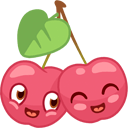 3-ая Рощинская, 5ПриветЭто я с грушей во ртуАрина отправляет фотографиюсамо очарованиеи изяществоАх спасибоМне сейчас важны слова поддержки потому что я сегодня не устраивала разгрузочный день и немножко ненавижу себя за этоЯ ходила на бизнес ланч и ела там суп из курицыслушай своё телодавай ему что оно хочетоно хотело куриный супзначит тебе не нужно себя винитья слушаю своё телокогда оно хочет колу я даю ей колукогда оно хочет чипсы я даю ему чипсыА когда оно просит баклажку блейзера?если просит значит твоё тело неправильноемой девиз сегодняшнего дня: расшибусь но пососусьЖелаю удачи в этом нелегком делена самом деле не пососусьпаша будет занят прослушиванием блэк металаДавай в чт сходим куда-нибудь? Бюджет 300ркудаНе знаюЕщё не придумалаНо мне понравилось ходить куда-тодавайНу все я думаюпришёл Пашарассказал как ему в аптеке нагрубилии сейчас поливает цветы и разговаривает с нимиговорит: На водичку. Тебе тоже? Ну на. Может добавку?Арина отправляет стикер: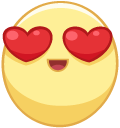 Малая Тульская ул.Ну и погодкаПолная дереализациядабеситЛюблю наш союз нерушимыйи йа3-ая Рощинская, 5хочу чтобы Паша встречал меня после универа с цветами и целовал говорил что я самая красивая девочка и типа что он меня любит прям очень сильно и не может оторвать глаз от моего прекрасного лица ХОЧУ
Ну началосьЯ все думаюКак хорошо что мы тогда не пошли в книжный ниче не началось он меня никогда не полюбитОн тебя лайк как минимумСпорим он думает «такая красивая девчонка как Жека никогда не будет моей»мне кажется он думает «блин как бы мне поддерживать свой дазайн»и это все его мысличе такое дазайн кстати?ХахахаДазайн – это из Хайдеггера, типо подлинное бытиевнатуреу него так написано в его био в тиндереХАХАХАХАдаГениальноУкраду в свой профиль в хэйтереу него там вообще криповый аккаунт и очень дурацкие фоткикакая-то сука его знакомая сделала скриншоты, выложила на свою страницу и подписала «ХАХАХА ВОТ ЭТО ВСТРЕЧА»Офигеть это тоже по Хайдеггеру: толки, любопытство, двусмысленностьага в общем Паша обиделсяно конечно он сам виноватмы с Антоном сразу сказали ему удалить это безумиеCтарая Басманная, 21/4блин ужаскороче вчера приехалапаша сонный и очень грустныйпрям грузил очень сильно своим настроениеми я поняла что нам никогда не быть вместемы зашли в квартиру посидели а потом паша включил очень грустную музыкуи меня прорвало я плакала полтора часабыло очень пусто как будто я на отходах от эмдиэмаКошмарот музыки и от осознания того что Паша мужчина моей мечты и любовь всей жизни но нам никогда не быть вместеДа почемупотому что он несчастный и мне от этого очень грустно и он делает меня тоже несчастнойя же не смогу так всю жизньесли я ему нравлюсь то я никогда не узнаю об этом потому что он не делает никаких телодвиженийи ещё все эти его загоны типа прикосновения его напрягаютя ж не смогу хихикая дотронуться до его прекрасных волос не думая о том что ему мерзко от меняя уснула пока он сидел со мной на кровати и читал какую-то книжку для эссебоюсь вдруг я пукалаили что-то ещёкогда я плакала он со мной говорил и я ему рассказывала что меня тревожит и всякие истории из детства от которых мне было очень плохоещё он не знал как меня успокоить и спросил хочешь пошли в магазин купим грейпфрутпотому что раньше когда ему было очень плохо я привозила ему грейпфруты на преобрагу а он мнеи я вчера так сильно почувствовала какой он несчастныйочень грустный Паша и эта грустная музыка и все подрядя вообще не очень понимаю как он живёт с таким грузом - метамфетамин этот, психушка, смерть отцаему прям очень плохо если б я была им я бы давно себя убилаБлин это так трогательноПро грейпфрутИ вообще3-ая Рощинская, 5доброе утро! вот и наступил новый день! что же он нам готовит? это удивительная загадка под названием жизнь!!!Ты мне настроение испортилапочемуСлишком уж много надежды в этих сообщенияха вдруг дональда трампа убьютбудет удивительноНе подумала об этомсегодня не буду с Пашей сосатьсяпотому что он пьёт пиво и будет пьяный а потом скажет ой я просто пьяный былэто не я инициатор это все варяА ты опять у него что лия не уезжалапоеду завтраВсе понятноой фу он такой щас противныйскучающий интеллектуал с пивкомБЭон не напился я тожемы целовалисьи обнималисьИ как оносвит энд найсиногда чувствую себя его котомон так мои волосы трогаетили тыкает пальцем кончик моего носачто я думаю да я котГосподи как хорошо ты на верном путивсе он пришел покаНу покафуон принёс свой чай и греет пиццущас будет жратьХахаха ЧИСТО ПАШАи читать видимо что-толадно буду спатьпотом ляжет со мной и опять просто уснёмХочу его убитьСкажи ему хватит жрать давай целовацонорм темаой да пусть делает что хочет мне похкомп включилмда ужВот аутизмладно все равно спать хочу ужеспокойной ночиСпокойнойвообще в другую комнату ушёлон не собирается со мной спать видимотолько целует и трогает а дальше дело не пойдётБеситникакой стопроцентной любви огня страсти полноценных желаний отношений к тебе от меняладно ещё не было 10 свиданиймы просто благочестивые православные люди с нимЖеняАЛЕВы знакомы три годаПять свиданий и хватит чего тянутьТак недалеко дотянуть и до пучины отягощающих жизнь серьезных патриархальных отношенийв плане?я не рассматриваю сейчас наши отношениямб иногда физический контакт не включающий сексне болееНо почему он не делает в твою сторону ничего такого? Ты отличная партия для него, лучше, чем он мог бы себе представитьон не делает в мою сторону потому что он в принципе не может делать ни в чью сторонуБеситпр-т Мира, 17
Я в КараваевыхНабиваю свое феминистское пузо
Женя присылает аудиозапись:Kendrick Lamar – LOVE. (feat. ZACARI.)джастин Бибер какой-тоДа кайфвообще весь новый альбом Кендрика Ламара прикольныйА мне не понравилсяЯ когда слушала думалаЕсли это лучшее что есть в рэпе
То рэп так отстал от культурыНо эта песня клеваяв рэпе главное не вслушиваться в словаЯ только и слушаю рэп чтобы читать словаДавай ты мне не будешь рассказывать как правильно слушать рэпменя на самом деле прет слушать про проблемы негровА меня нетчувствую себя негромв такие моментыМеня такое не трогаетЯ слишком белая для этогоCтарая Басманная, 21/4Ой Женек че вчера былоАрина отправляет фотографиюну-ка рассказывайфотка суперОй я зачем-то флиртовала с фсбшником в ресторане Огни БакуМы чуть не поехали к нему домой потому что я не могла отличить шутку от подкатаахахах ОБОЖАЮ ОЧЕНЬ СИЛЬНОЯ крейзиУже жалеюНоЯ стою думаю блин как легко это все как легко в этом мире получить сексЕдинственное что он прям очень маленького роста и его телка гоу-гоу танцовщица ОЛЕСЯ из Калуги нашла бы меня и убиласупера мне чел с работы сказал что я очень клевая и он бы со мной замутилнеужели мы становимся привлекательными для фсбшников и продавцов-консультантов из эйчэндэмвсе Арина ты нас разблокировалаПолный промискуитетдавай в этом году будем валяться как последние мразиДавайПравда еще в магистратуру поступатьну мы же не будем ни с кем встречаться чисто спать с кем хотимУпаси Господьтолько давай не меняться партнерами  Да а то поругаемся ещеаутистки наступаютСущевский вал, 14я в зоопарке с ОлейВау крутоА я на работеИду на Треинспоттинг сегодня кажетсяс кемОднаЖеня отправляет стикер фруктовощ: 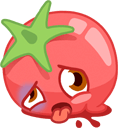 Нет мне не грустно я прям хочу сходить однарастешьАгаты завтра дома?можно к тебе приехать поработать на твоем ноуте?Когда?завтраДа, конечно3-Рощинская, 5мне брат даст ноут я не приеду сегодняЯ на грани одиночества в последнее времяПрям кажется все больше не могу так нельзя надо все менять а потом такое бессилие перед этим фактом и моментальноПотеряла мысльКороче хуевоэмку сожрем всю жизнь свою осмыслишьа пока жди этого дня и не сдавайсяЯ раньше думала что в моем одиночестве виноват только мозг и щитовидная железапо сути да но это можно исправитьДа нет видимо это что то более внешнееНезрелостьИспуганность какая-тоБольше не буду знакомится вконтактеНу нахерМужики вообще не ценят моего онлайн вниманиясво.ло.чицену себе набиваютдумают они супер звездыЯ вообще не понимаю в чем приколЕсли бы со мной кто-то познакомился вк с подозрением на интеллект я бы с ним целыми днями переписываласьс нами что-то не такпри этом мы не уродкиЗвучит как угроза конечно но блин я бы точно это так не оставиламы слишком умные слишком странныеДа херняМы уродкиладноШучуПожалуйста не обижайсяно это не так, ну то есть лично я красиваяЯ лично не очень красивая но не так что бы прям ваще не красиваяНо я не ....Я не какая???!!Фак Арина отправляет стикер фруктовощ: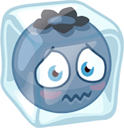 На этом моменте мой мозг ломаетсявсе тут ясномы не заигрываеммы не кошкиМы мышки?мы аутисткиВсе я заигрываюНачну с четвергаЗавтра уже поздно начинать - я не высплюсь и не будет настроенияА вот с четверга как заиграюА я решила что буду честной с Пашейбуду говорить ему все честнописать ему Паша я скучаюПравильноКак иначеЭто растопит его сердце абсолютно точноговорить Паша сильно меня обними или поцелуй меня прямо сейчасКрутоЛадно я спатьГлаза уже болятДоброй ночи! Женя я скучаюарина я скучаю тожеарина спокойной ночиКонец 7 января - 27 апреля 2017 года